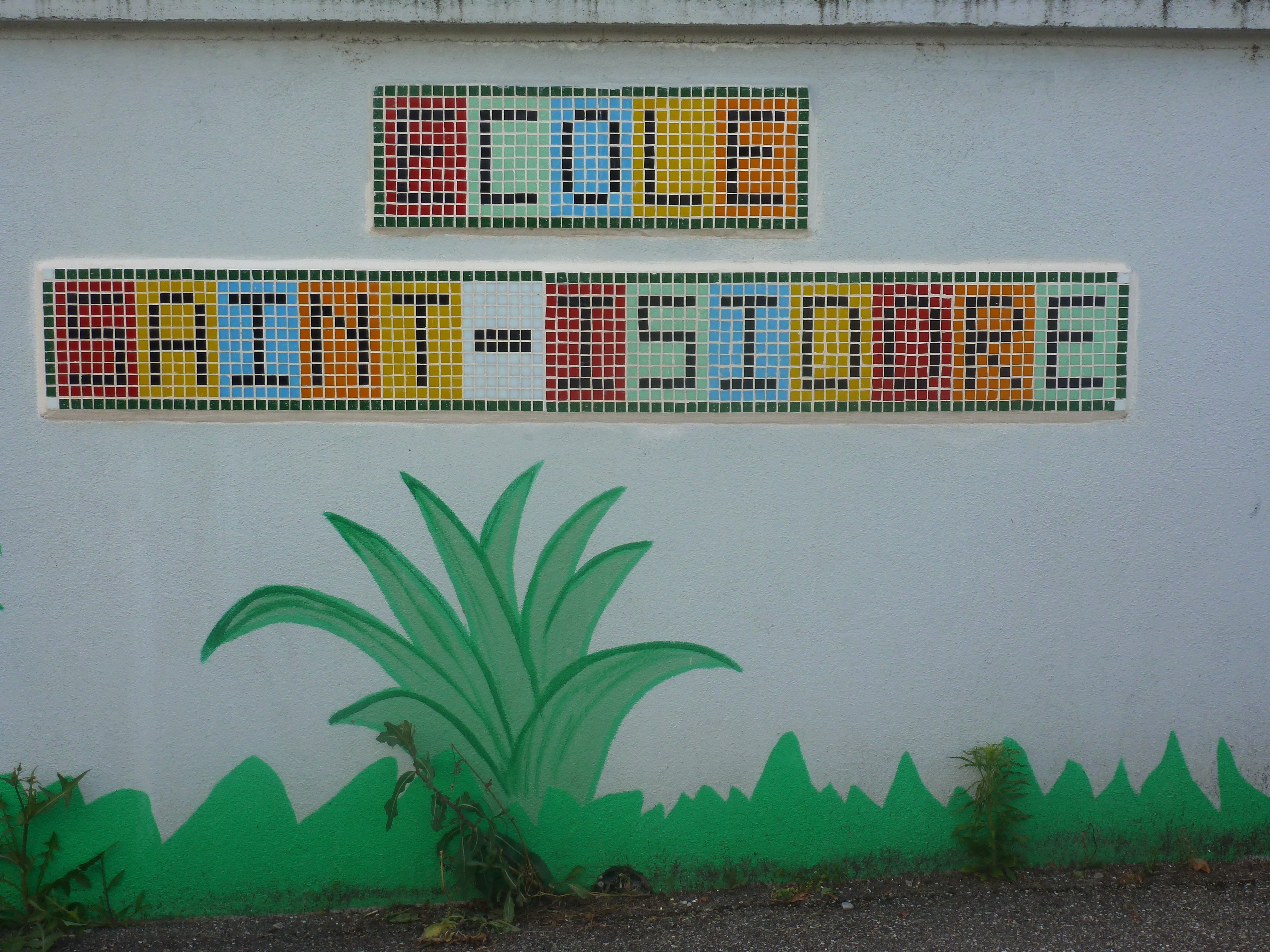 LISTE DU MATERIEL GSPrévoir 2 trousses dans lesquelles il y aura :*  2 crayons de papier HB                                                                *                       *1 gomme et 1 taille crayon avec réservoir                     *  2 feutres ardoise VELLEDA                         * une boîte de feutres (maximum 18) BIC KIDS                          * une boîte de crayons couleurs (x 12) BIC KIDS                                                                   * de la colle (2 bâtons UHU 8g)                         * un double décimètre                        *une paire de ciseaux*  un protège- cahier transparent 24x32*  un cartable assez grand pouvant contenir un cahier 24x32, sans roulettes de préférence* deux classeurs rigides  pour format 21 x 29,7 à 2 GROS ANNEAUX DOS 60MM* 2  jeux  de 6 intercalaires* une paire de pantoufles ou chaussons* une boîte de mouchoirs en papier* un rouleau d’essuie-tout* un gobelet en plastique (prénom écrit avec un feutre permanent)* un tablier en TISSU  à manches longues (ex : vieille chemise, vieux T-shirt de papa) pour  l’atelier peinture* 1 photo d’identité Tout ce matériel (marqué  au nom et  au prénom de l’enfant) devra être apporté en même temps dans un grand sac plastique solide le jour de la rentrée de votre enfant.UN SAC EN TISSU AU NOM DE L’ENFANT POUR LES LIVRES DE BIBLIOTHEQUE